Quem és tu na Web?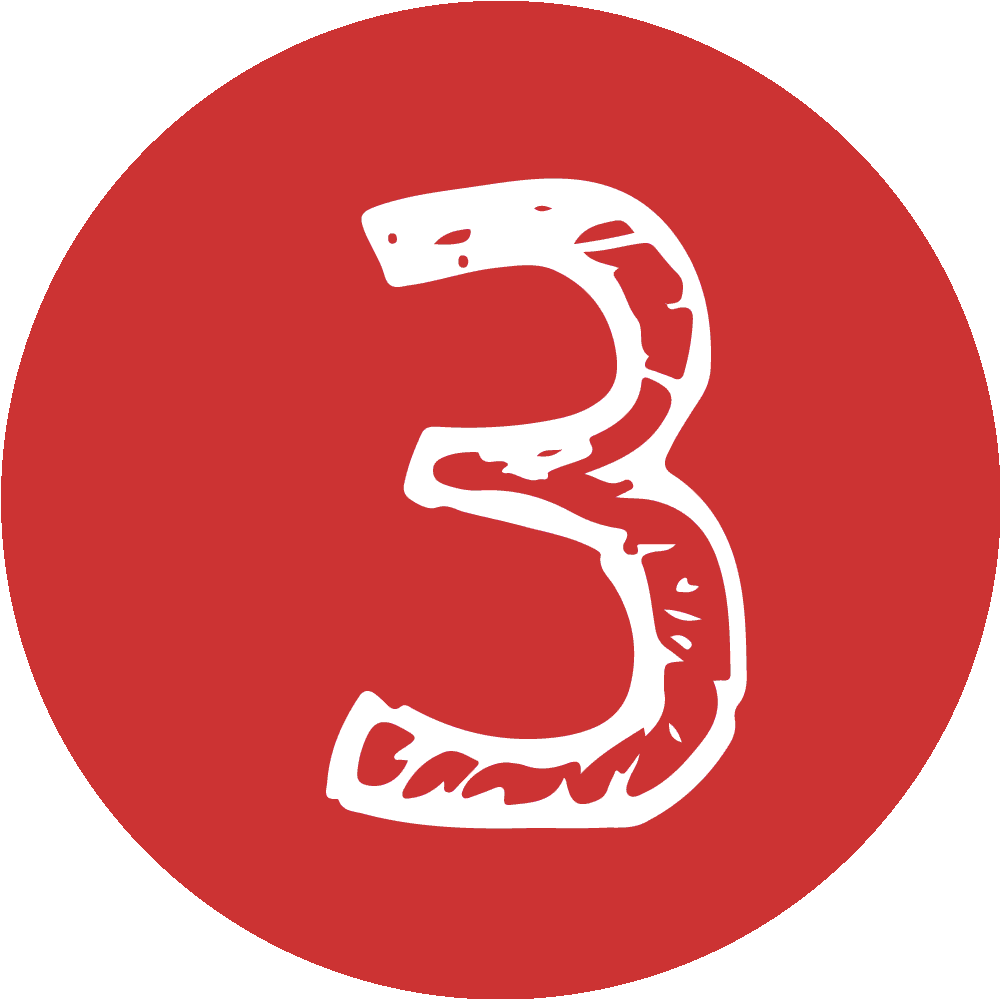 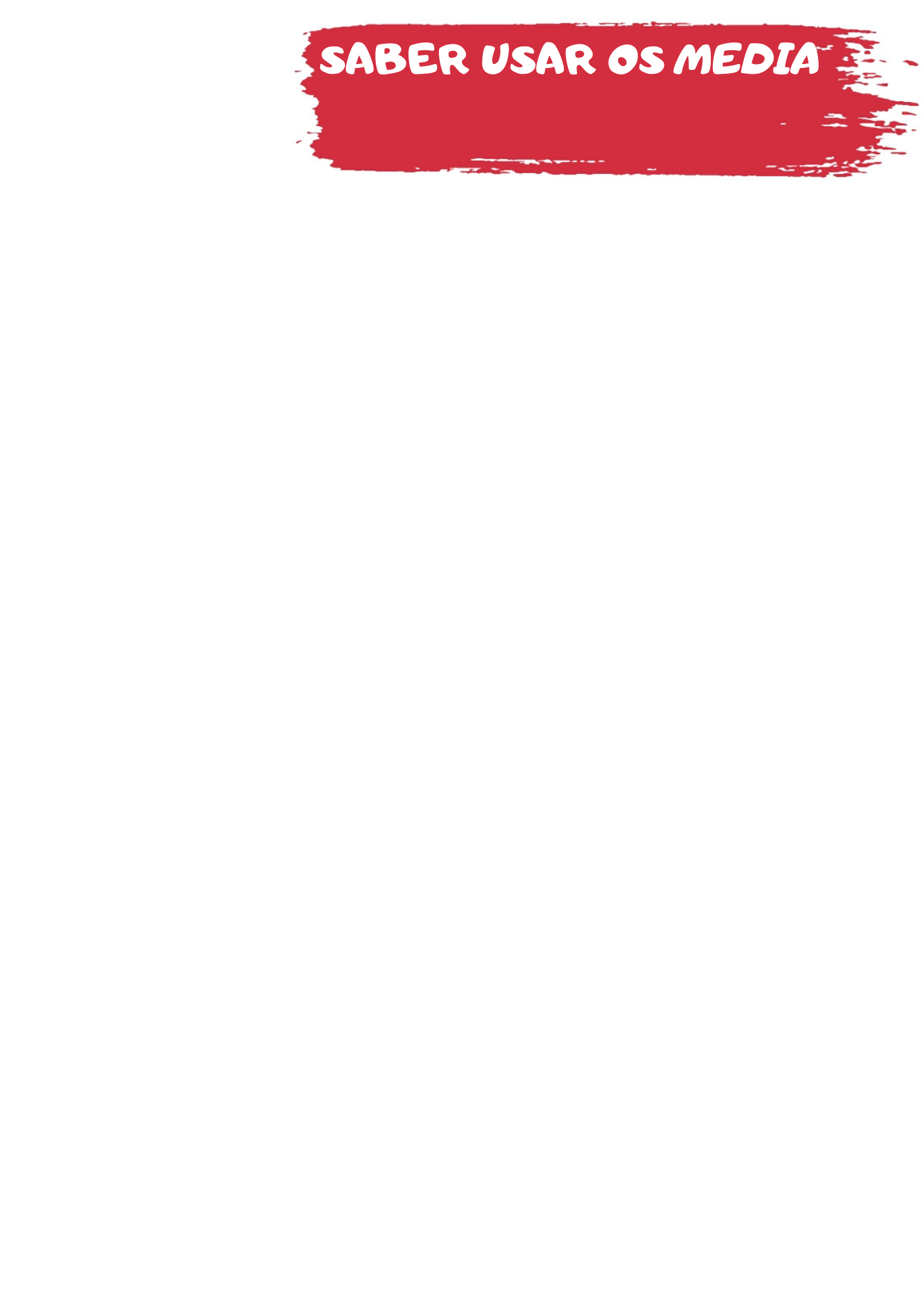 Instruções:1- Preencha uma linha para cada comentário analisado.2- Indique o jornal, o link do post e insira o comentário na respetiva coluna.3- Classifique o comentário como "Respeitador" ou "Lesivo" (distinguindo se se trata de "Discurso de ódio" ou de "Ofensa").4- Justifique cada classificação, assinalando elementos específicos do comentário que influenciaram a decisão.JornalLink do PostComentárioClassificaçãoJustificação